      ANNEXURE-I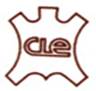 ANALYSIS – EXPORT PERFORMANCE OF LEATHER, LEATHER PRODUCTS AND FOOTWEAR DURING APRIL-MAY 2023-24 VIS-À-VIS APRIL-MAY 2022-23.As per officially notified DGCI&S monthly export data, the export of Leather, Leather products and Footwear for the period April-May 2023-24 touched US$ 767.32 million as against the performance of US$ 887.41 million in April-May 2022-23, recording a decline of -13.53%.  In rupee terms, the export touched Rs 63068.01 million in April-May 2023-24 as against  Rs.68106.81 million in April-May 2022-23, registering a decline of -7.40%.  Footwear (Leather Footwear, Footwear Components & Non-Leather Footwear) holds the major share of 55% in the total export of leather and leather productswith an export value ofUS $ 417.9 Mn.MONTH WISE EXPORT OF LEATHER, LEATHER PRODUCTS & FOOTWEAR DURING APRIL-MAY 2023-24MONTH WISE EXPORT OF LEATHER, LEATHER PRODUCTS & FOOTWEAR DURING APRIL-MAY 2023-24MONTH WISE EXPORT OF LEATHER, LEATHER PRODUCTS & FOOTWEAR DURING APRIL-MAY 2023-24MONTH WISE EXPORT OF LEATHER, LEATHER PRODUCTS & FOOTWEAR DURING APRIL-MAY 2023-24MONTH WISE EXPORT OF LEATHER, LEATHER PRODUCTS & FOOTWEAR DURING APRIL-MAY 2023-24Export Value in Million US $Export Value in Million US $Export Value in Million US $PRODUCTAPRILMAYMAYTOTAL202320232023APRIL-MAY 2023FINISHED LEATHER40.5338.5438.5479.07LEATHER FOOTWEAR142.51180.63180.63323.14FOOTWEAR COMPONENTS23.5426.6326.6350.17LEATHER GARMENTS24.2430.1130.1154.35LEATHER GOODS96.0392.9492.94188.97SADDLERY AND HARNESS13.03141427.03NON-LEATHER FOOTWEAR21.9222.6722.6744.59TOTAL361.8405.52405.52767.32Source : DGCI &S